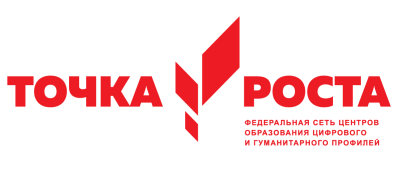 Муниципальное бюджетное общеобразовательное учреждение «Заринская средняя общеобразовательная школа имени М.А. Аверина»Промышленновский муниципальный округКемеровская область -КузбассРабочая программа внеурочной деятельностиОСНОВЫ БЕЗОПАСНОСТИ ЖИЗНЕДЕЯТЕЛЬНОСТИ(8-9 класс)Составитель:  Оспанова Лилия Яковлевна, учитель ОБЖПлотниково, 2023ПОЯСНИТЕЛЬНАЯ ЗАПИСКАИзучение учебного предмета «ОБЖ» обеспечивает формирование базового уровня культуры безопасности жизнедеятельности, способствует выработке умений распознавать угрозы, избегать опасности, нейтрализовать конфликтные ситуации, решать сложные вопросы социального характера, грамотно вести себя в чрезвычайных ситуациях. Все это содействует закреплению навыков, позволяющих обеспечивать защиту жизни и здоровья обучающегося, формированию необходимых для этого волевых и морально-нравственных качеств, предоставляет широкие возможности для эффективной социализации, необходимой для успешной адаптации к современной техно-социальной и информационной среде, способствует проведению превентивных мероприятий в сфере безопасности. Рабочая программа поддерживает образовательный процесс в организациях, реализующих Концепцию преподавания учебного предмета «Основы безопасности жизнедеятельности» в условиях Центров образования цифрового и гуманитарного профилей «Точка роста». Программа учитывает также основные положения документа "О Стратегии национальной безопасности Российской Федерации" (Указ Президента РФ от 31 декабря 2015 г. N 683).  Цель: формирование у обучающихся культуры безопасного поведения.Задачи:1. Образовательные: сформировать у обучающихся представление о культуре безопасного поведения; совершенствовать знания, умения и навыки обучающихся в области безопасности жизнедеятельности и сохранения здоровья; создать условия для овладения умениями предвидеть потенциальные опасности и правильно действовать в случае их наступления.2. Воспитательные: воспитывать у обучающихся ответственное отношение к собственным мыслям, словам, поступкам, к своему здоровью, образу жизни; формировать активную жизненную позицию.3. Развивающие: создать условия для реализации умственного, духовного, физического, творческого потенциала обучающихся и развития качеств личности, необходимых для ведения здорового образа жизни, обеспечения безопасного поведения в опасных и чрезвычайных ситуациях; развивать умение обучающихся чётко и лаконично излагать свои мысли и точку зрения; расширять межпредметный кругозор; формировать учебную самостоятельность и деловые качества.Программа предполагает использование приема организации учебного материала по сферам возможных проявлений рисков и опасностей: помещения и бытовые условия, улица и общественные места, природные условия, коммуникационные связи и каналы, объекты и учреждения культуры.  Для систематизации дидактических компонентов тематических линий программа предусматривает в парадигме безопасной жизнедеятельности соблюдать цикл действий: «предвидеть опасность → по возможности ее избегать → при необходимости действовать со знанием дела». Использование практико-ориентированных интерактивных форм организации учебных занятий предполагает применение тренажерных систем и виртуальных моделей, способных отображать объекты, не воспроизводимые в обычных условиях, а также обеспечивающих электронную поддержку выданных для решения ситуационных задач, отражающих повседневную действительность, это становится возможно с учетом оборудования, которым обеспечена школа «Точка роста». Внедрение в преподавание учебного предмета «ОБЖ» современных форм электронного обучения подчинено соблюдению следующих базовых принципов: использование электронной образовательной среды на учебных занятиях должно быть разумным; цифровые образовательные ресурсы являются дополнительным инструментом достижения цели учебного занятия, их использование не является самоцелью; компьютер и дистанционные образовательные технологии не способны полностью заменить педагога и практические действия обучающихся.  ПЛАНИРУЕМЫЕ РЕЗУЛЬТАТЫ ОСВОЕНИЯ ПРЕДМЕТА ОБЖЛичностные результаты освоения программы должны отражать готовность обучающихся руководствоваться системой позитивных ценностных ориентаций и расширение опыта деятельности на её основе и в процессе реализации основных направлений воспитательной деятельности: 1) сформированность основ гражданской идентичности личности; 2) готовность к переходу к самообразованию на основе учебно-познавательной мотивации, в том числе готовность к выбору направления профильного образования; 3) сформированность социальных компетенций, включая ценностно-смысловые установки и моральные нормы, опыт социальных и межличностных отношений, правосознание; 4) сформированность целостного мировоззрения, соответствующего современному уровню развития науки и общественной практики, учитывающего социальное, культурное, языковое, духовное многообразие современного мира; 5) сформированность ценности здорового и безопасного образа жизни; интериоризация правил индивидуального и коллективного безопасного поведения в чрезвычайных ситуациях, угрожающих жизни и здоровью людей, правил поведения на транспорте и на дорогах; 6) развитость эстетического сознания; 7) сформированность основ экологической культуры, соответствующей современному уровню экологического мышления, наличие опыта экологически ориентированной рефлексивно-оценочной и практической деятельности в жизненных ситуациях. Метапредметные результаты отражают сформированность регулятивных, познавательных и коммуникативных универсальных учебных действий. Регулятивные УУД 1. Умение самостоятельно определять цели обучения, ставить и формулировать новые задачи в учёбе и познавательной деятельности, развивать мотивы и интересы своей познавательной деятельности (анализировать существующие и планировать будущие образовательные результаты; идентифицировать собственные проблемы и определять главную проблему; выдвигать версии решения проблемы, формулировать гипотезы, предвосхищать конечный результат; ставить цель деятельности на основе определённой проблемы и существующих возможностей; формулировать учебные задачи как шаги достижения поставленной цели деятельности; обосновывать целевые ориентиры и приоритеты ссылками на ценности, указывая и обосновывая логическую последовательность шагов). 2. Умение самостоятельно планировать пути достижения целей, в том числе альтернативные, осознанно выбирать наиболее эффективные способы решения учебных и познавательных задач (определять необходимые действия в соответствии с учебной и познавательной задачей и составлять алгоритм их выполнения; обосновывать и осуществлять выбор наиболее эффективных способов решения учебных и познавательных задач; определять/ находить, в том числе из предложенных вариантов, условия для выполнения учебной и познавательной задачи; выстраивать жизненные планы на краткосрочное будущее (заявлять целевые ориентиры, ставить адекватные им задачи и предлагать действия, указывая и обосновывая логическую последовательность шагов); выбирать из предложенных вариантов и самостоятельно искать средства/ресурсы для решения задачи/достижения цели; составлять план решения проблемы (выполнения проекта, проведения исследования); определять потенциальные затруднения при решении учебной и познавательной задачи и находить средства для их устранения; описывать свой опыт, оформляя его для передачи другим людям в виде технологии решения практических задач определённого класса; планировать и корректировать свою индивидуальную образовательную траекторию). 3. Умение соотносить свои действия с планируемыми результатами, осуществлять контроль своей деятельности в процессе достижения результата, определять способы действий в рамках предложенных условий и требований, корректировать свои действия в соответствии с изменяющейся ситуацией (определять совместно с педагогом и сверстниками критерии планируемых результатов и критерии оценки своей учебной деятельности; систематизировать (в том числе выбирать приоритетные) критерии планируемых результатов и оценки своей деятельности; отбирать инструменты для оценивания своей деятельности, осуществлять самоконтроль своей деятельности в рамках предложенных условий и требований; оценивать свою деятельность, аргументируя причины достижения или отсутствия планируемого результата; находить достаточные средства для выполнения учебных действий в изменяющейся ситуации и/или при отсутствии планируемого результата; работая по своему плану, вносить коррективы в текущую деятельность на основе анализа изменений ситуации для получения запланированных характеристик продукта/ результата; устанавливать связь между полученными характеристиками продукта и характеристиками процесса деятельности и по завершении деятельности предлагать изменение характеристик процесса для получения улучшенных характеристик продукта; сверять свои действия с целью и, при необходимости, исправлять ошибки самостоятельно). 4. Умение оценивать правильность выполнения учебной задачи, собственные возможности её решения (определять критерии правильности (корректности) выполнения учебной задачи; анализировать и обосновывать применение соответствующего инструментария для выполнения учебной задачи; свободно пользоваться выработанными критериями оценки и самооценки, исходя из цели и имеющихся средств, различая результат и способы действий; оценивать продукт своей деятельности по заданным и/или самостоятельно определённым критериям в соответствии с целью деятельности; обосновывать достижимость цели выбранным способом на основе оценки своих внутренних ресурсов и доступных внешних ресурсов; фиксировать и анализировать динамику собственных образовательных результатов).5. Владение основами самоконтроля, самооценки, принятия решений и осуществления осознанного выбора в учебной и познавательной деятельности (наблюдать и анализировать собственную учебную и познавательную деятельность и деятельность других обучающихся в процессе взаимопроверки; соотносить реальные и планируемые результаты индивидуальной образовательной деятельности и делать выводы; принимать решение в учебной ситуации и нести за него ответственность; самостоятельно определять причины своего успеха или неуспеха и находить способы выхода из ситуации неуспеха; ретроспективно определять, какие действия по решению учебной задачи или параметры этих действий привели к получению имеющегося продукта учебной деятельности; демонстрировать приёмы регуляции психофизиологических/эмоциональных состояний для устранения эмоциональной напряжённости, ослабления проявлений утомления, повышения психофизиологической реактивности).Познавательные УУД 1. Умение определять понятия, создавать обобщения, устанавливать аналогии, классифицировать, самостоятельно выбирать основания и критерии для классификации, устанавливать причинно-следственные связи, строить логическое рассуждение, умозаключение (индуктивное, дедуктивное, по аналогии) и делать выводы. 2. Умение создавать, применять и преобразовывать знаки и символы, модели и схемы для решения учебных и познавательных задач. 3. Смысловое чтение (находить в тексте требуемую информацию; ориентироваться в содержании текста, понимать целостный смысл текста, структурировать текст; устанавливать взаимосвязь описанных в тексте событий, явлений, процессов; резюмировать главную идею текста; критически оценивать содержание). 4. Формирование и развитие экологического мышления, умение применять его в познавательной, коммуникативной, социальной практике и профессиональной ориентации. 5. Развитие мотивации к овладению культурой активного использования различных поисковых систем. Коммуникативные УУД 1. Умение организовывать учебное сотрудничество и совместную деятельность с учителем и сверстниками; работать индивидуально и в группе: находить общее решение и разрешать конфликты на основе согласования позиций и учёта интересов; формулировать, аргументировать и отстаивать своё мнение. 2. Умение осознанно использовать речевые средства в соответствии с задачей коммуникации для выражения своих чувств, мыслей и потребностей для планирования и регуляции своей деятельности; владение устной и письменной речью, монологической контекстной речью. 3. Формирование и развитие компетентности в области использования информационно-коммуникационных технологий (далее — ИКТ).Формы контроля усвоения учебного материала Проверка и оценка текущих знаний происходит в устной или письменной форме. Письменные работы проводятся по значимым темам или разделам ОБЖ в виде тестирования в качестве входного контроля оценки уровня освоения темы на уроках ОБЖ или после освоения материала занятия для первичного закрепления. При проведении практических занятий критерием оценки является степень овладения практическими навыками, оцениваемая качественными (результат достигнут) или количественными методами (результат определяется в баллах).СОДЕРЖАНИЕ УЧЕБНОГО ПРЕДМЕТАСогласно Концепции, освоение учебного предмета «ОБЖ» на уровне основного общего образования должно обеспечивать: − понимание проблем безопасности и формирование у всех обучающихся базового уровня культуры безопасного поведения; − предоставление каждому обучающемуся возможности выработки и закрепления умений и навыков, необходимых для дальнейшего существования в обществе, в том числе с учетом электронных учебных пособий и дистанционных образовательных технологий; − усвоение обучающимися минимума основных ключевых понятий, которые в дальнейшем будут использоваться без дополнительных разъяснений, включенных в систематизированные знания основ комплексной безопасности личности; − выработку практико-ориентированных компетенций, соответствующих возрастным особенностям и потребностям обучающихся, посредством применения интерактивных тренажерных систем, способных моделировать различные реальные ситуации повседневности; − реализацию оптимального баланса межпредметных связей и их разумное взаимодополнение, способствующих формированию практических умений и навыков; корректную оценку результатов промежуточного и итогового контроля освоения основной образовательной программы.Выделены обязательные тематические линии с определением их целесообразного объема и тематики, обязательных практических занятий в каждом классе:  1) безопасность во время пребывания в различных средах (в помещении, на улице, на природе, в общественных местах и на массовых мероприятиях, при коммуникациях, при воздействии рисков культурной среды),  2) здоровый образ жизни,  3) первая помощь пострадавшим,  4) основы комплексной безопасности населения Российской Федерации. Безопасность во время пребывания в различных средахЧеловек и окружающая среда. Мероприятия по защите населения в местах с неблагоприятной экологической обстановкой, предельно допустимые концентрации вредных веществ в атмосфере, воде, почве. Бытовые приборы контроля качества окружающей среды и продуктов питания. Основные правила пользования бытовыми приборами и инструментами, средствами бытовой химии, персональными компьютерами и др. Безопасность на дорогах. Правила поведения на транспорте (наземном, в том числе железнодорожном, воздушном и водном), ответственность за их нарушения. Правила безопасного поведения пешехода, пассажира и велосипедиста. Средства индивидуальной защиты велосипедиста. Пожар его причины и последствия. Правила поведения при пожаре при пожаре. Первичные средства пожаротушения. Средства индивидуальной защиты. Водоемы. Правила поведения у воды и оказания помощи на воде. Правила безопасности в туристических походах и поездках. Правила поведения в автономных условиях. Сигналы бедствия, способы их подачи и ответы на них. Правила безопасности в ситуациях криминогенного характера (квартира, улица, подъезд, лифт, карманная кража, мошенничество, самозащита покупателя). Элементарные способы самозащиты. Информационная безопасность подростка. Основы здорового образа жизниОсновные понятия о здоровье и здоровом образе жизни. Составляющие и факторы здорового образа жизни (физическая активность, питание, режим дня, гигиена). Вредные привычки и их факторы (навязчивые действия, игромания употребление алкоголя и наркотических веществ, курение табака и курительных смесей), их влияние на здоровье. Профилактика вредных привычек и их факторов. Семья в современном обществе. Права и обязанности супругов. Защита прав ребенка. Основы медицинских знаний и оказание первой помощи Основы оказания первой помощи. Первая помощь при наружном и внутреннем кровотечении. Извлечение инородного тела из верхних дыхательных путей. Первая помощь при ушибах и растяжениях, вывихах и переломах. Первая помощь при ожогах, отморожениях и общем переохлаждении. Основные неинфекционные и инфекционные заболевания, их профилактика. Первая помощь при отравлениях. Первая помощь при тепловом (солнечном) ударе. Первая помощь при укусе насекомых и змей. Первая помощь при остановке сердечной деятельности. Первая помощь при коме. Особенности оказания первой помощи при поражении электрическим током. Практические работы проводятся с использованием оборудования: Набора имитаторов травм и поражений, Шины лестничной, Воротника шейного, Тренажёра-манекена для отработки сердечно-лёгочной реанимации, Табельных средств для оказания первой медицинской помощи, Коврика для проведения сердечно-лёгочной реанимации, Тренажёра-манекена для отработки приемов удаления инородного тела из верхних дыхательных путей, поставленных в «Точки роста».   Основы комплексной безопасности населения Российской Федерации Чрезвычайные ситуации природного характера и защита населения от них (землетрясения, извержения вулканов, оползни, обвалы, лавины, ураганы, бури, смерчи, сильный дождь (ливень), крупный град, гроза, сильный снегопад, сильный гололед, метели, снежные заносы, наводнения, половодье, сели, цунами, лесные, торфяные и степные пожары, эпидемии, эпизоотии и эпифитотии). Рекомендации по безопасному поведению. Средства индивидуальной защиты. Чрезвычайные ситуации техногенного характера и защита населения от них (аварии на радиационно-опасных, химически опасных, пожароопасных и взрывоопасных, объектах экономики, транспорте, гидротехнических сооружениях). Рекомендации по безопасному поведению. Средства индивидуальной и коллективной защиты. Правила пользования ими. Действия по сигналу «Внимание всем!». Эвакуация населения и правила поведения при эвакуации. Терроризм, экстремизм, наркотизм - сущность и угрозы безопасности личности и общества. Пути и средства вовлечения подростка в террористическую, экстремистскую и наркотическую деятельность. Ответственность несовершеннолетних за правонарушения. Личная безопасность при террористических актах и при обнаружении неизвестного предмета, возможной угрозе взрыва (при взрыве). Личная безопасность при похищении или захвате в заложники (попытке похищения) и при проведении мероприятий по освобождению заложников. Личная безопасность при посещении массовых мероприятий. Календарно -тематическое планирование  8 классТематическое планирование 9 классОборудование для изучения основ безопасности жизнедеятельности и оказания первой помощи: Тренажёр-манекен для отработки сердечно-лёгочной реанимации Тренажёр-манекен для отработки приемов удаления инородного тела из верхних дыхательных путей Набор имитаторов травм и поражений Шина лестничная Воротник шейный Табельные средства для оказания первой медицинской помощи Коврик для проведения сердечно-лёгочной реанимации Интерактивный комплекс№Тема Количество часов/практическая работа (оценивается, не оценивается, оценивается выборочно)Раздел 1. Безопасность во время пребывания в различных средахРаздел 1. Безопасность во время пребывания в различных средах161Глава 1. Пожарная безопасность Пр/р №1 «Составление плана своего поведения на случай возникновения пожара в школе, дома, общественном месте»3Не оценивается2Глава 2. Безопасность на дорогах33Глава 3. Безопасность на водоемах Пр/р №2 «Правила само- и взаимопомощи терпящим бедствие на воде» Практическая работа проводится с использованием оборудования: Тренажёра-манекена для отработки сердечно-лёгочной реанимации, Табельных средств для оказания первой медицинской помощи, Коврика для проведения сердечнолёгочной реанимации поставленных в «Точки роста».   Для организации качественной практической работы рекомендуем использовать заготовленные схемы и памятки по диагностированию различных видов травм и оказанию помощи в разных ситуациях.  Необходимо заранее обсудить, четко прописать критерии правильности выполнения практических навыков, ознакомить с ними обучающихся, важно дать возможность обучающимся принять участие в определении критериев.3 Не оценивается4Глава 4. Экология и безопасность25Глава 5. Чрезвычайные ситуации техногенного характера и их возможные последствия  Пр/р №3 «Составление алгоритма своего поведения во время характерной чрезвычайной ситуации техногенного характера, возможной в регионе своего проживания»5Не оцениваетсяРаздел 2. Защита населения Российской Федерации от чрезвычайных ситуацийРаздел 2. Защита населения Российской Федерации от чрезвычайных ситуаций76Глава 6. Обеспечение защиты населения от чрезвычайных ситуаций  Пр/р №4 «Правила безопасного поведения в условиях различных чрезвычайных ситуаций техногенного характера»4Не оценивается7Глава 7. Организация защиты населения от чрезвычайных ситуаций техногенного характера3Раздел 3.Основы медицинских знаний и здорового образа жизниРаздел 3.Основы медицинских знаний и здорового образа жизни108Глава 8. Основы здорового образа жизни и его составляющие79Глава 9. Первая помощь при неотложных состояниях  Пр/р №5 «Оказание ПМП при отравлениях АХОВ» Пр/р №6 «Оказание ПМП при травмах» Пр/р №6 «Оказание ПМП при травмах» Практические работы проводятся с использованием оборудования: Набора имитаторов травм и поражений, Шины лестничной, Воротника шейного, Тренажёра-манекена для отработки сердечно-лёгочной реанимации, Табельных средств для оказания первой медицинской помощи, Коврика для проведения сердечнолёгочной реанимации, поставленных в «Точки роста».   Для организации качественной практической работы рекомендуем использовать заготовленные схемы наложения повязок, бинты, необходимые имитаторы и памятки по диагностированию различных видов травм и оказанию помощи в разных ситуациях. Оборудование и задания можно разложить на несколько столов и группы школьников по принципу «ВЕРТУШКИ» отработают необходимые навыки. Задания можно чередовать на разных столах - практические /теоретические. Необходимо заранее обсудить, четко прописать критерии правильности выполнения практических навыков, ознакомить с ними обучающихся, важно дать возможность обучающимся принять участие в определении критериев.  По возможности можно использовать для оценки правильности выполнения заданий «Консультантов» из числа хорошо подготовленных ребят, а также видеосъемку, для последующего анализа действий каждого обучающегося. Видеооператора можно назначить или выбрать по желанию в каждой группе. Результаты практикума могут быть использованы при проведении промежуточной аттестации.3Оценивается частично Оценивается частично Оценивается частично10Промежуточная аттестация 2№Тема Количество часов/практическая работа (оценивается, не оценивается, оценивается выборочно)Раздел 1. Основы комплексной безопасности населения Российской ФедерацииРаздел 1. Основы комплексной безопасности населения Российской Федерации241Глава 1. Национальная безопасность России в современном мире.42Глава 2. ЧС природного и техногенного характера и национальная безопасность России33Глава 3. Современный комплекс проблем безопасности социального характера и национальная безопасность России34Глава 4. Организационные основы по защите населения страны от ЧС мирного и военного времени 35Глава 5. Основные мероприятия, проводимые в Российской Федерации по защите населения от ЧС мирного и военного времен56Глава 6. Основы государственной политики по организации борьбы с терроризмом и наркобизнесом6Раздел 2. Основы медицинских знаний и здорового образа жизни  Раздел 2. Основы медицинских знаний и здорового образа жизни  107Глава 7. Основы здорового образа жизни38Глава 8. Факторы, разрушающие репродуктивное здоровье39Глава 9. Правовые основы сохранения и укрепления репродуктивного здоровья210Глава 10. Основы медицинских знаний и оказание первой медицинской помощи Практические работы проводятся с использованием оборудования: Набора имитаторов травм и поражений, Шины лестничной, Воротника шейного, Тренажёра-манекена для отработки сердечно-лёгочной реанимации, Табельных средств для оказания первой медицинской помощи, Коврика для проведения сердечно-лёгочной реанимации, Тренажёра-манекена для отработки приемов удаления инородного тела из верхних дыхательных путей, поставленных в Точки роста.   В 9 классе можно предложить обучающимся самостоятельно с помощью предложенного оборудования смоделировать Ситуационную задачу «Возникновение травмы» и разработать план по оказанию помощи с критериями правильности выполнения. Затем разыграть ситуацию по ролям.  Результаты практикума могут быть использованы при проведении промежуточной аттестации.211Промежуточная аттестация 1